Развитие речи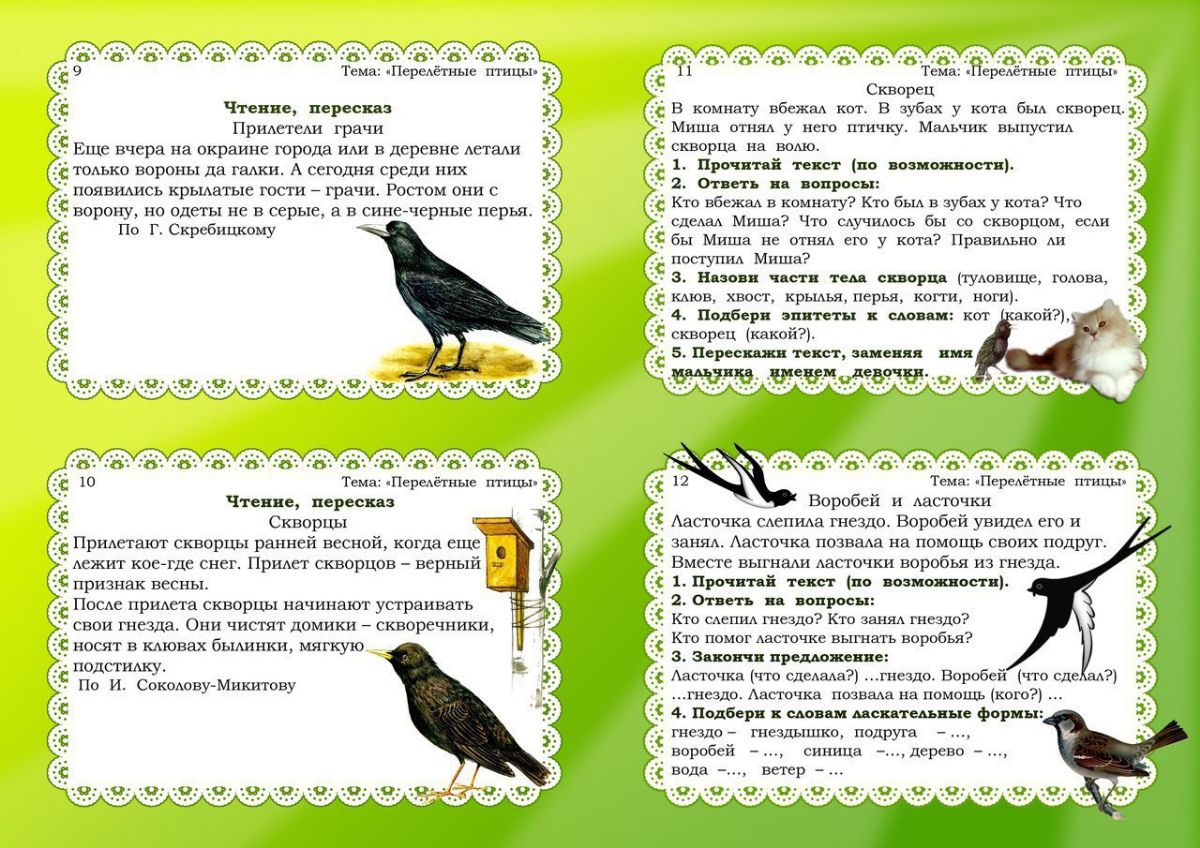 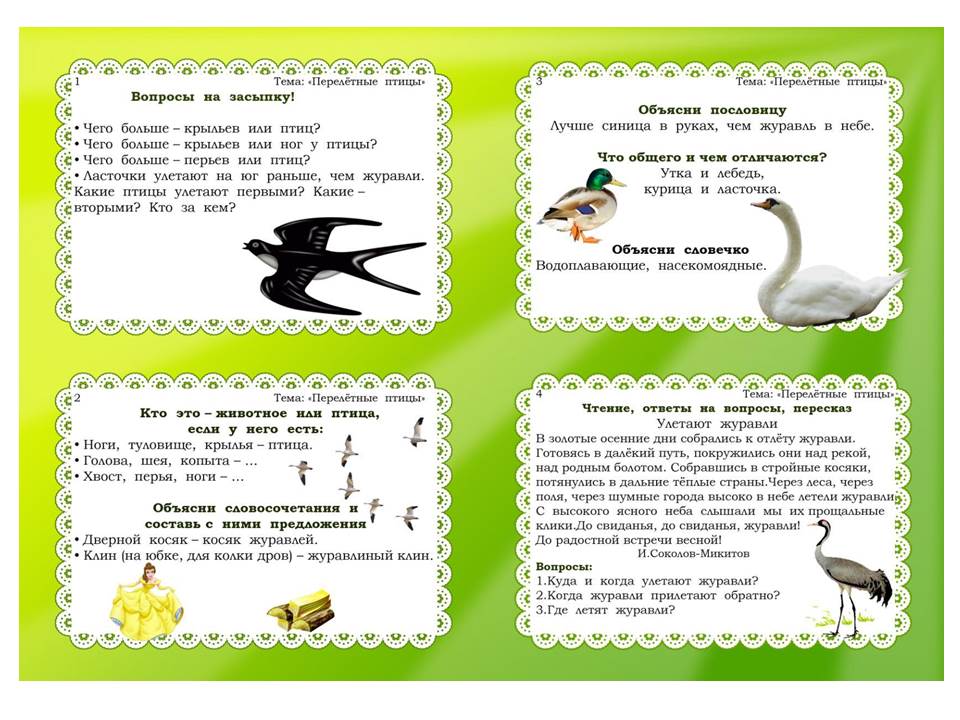 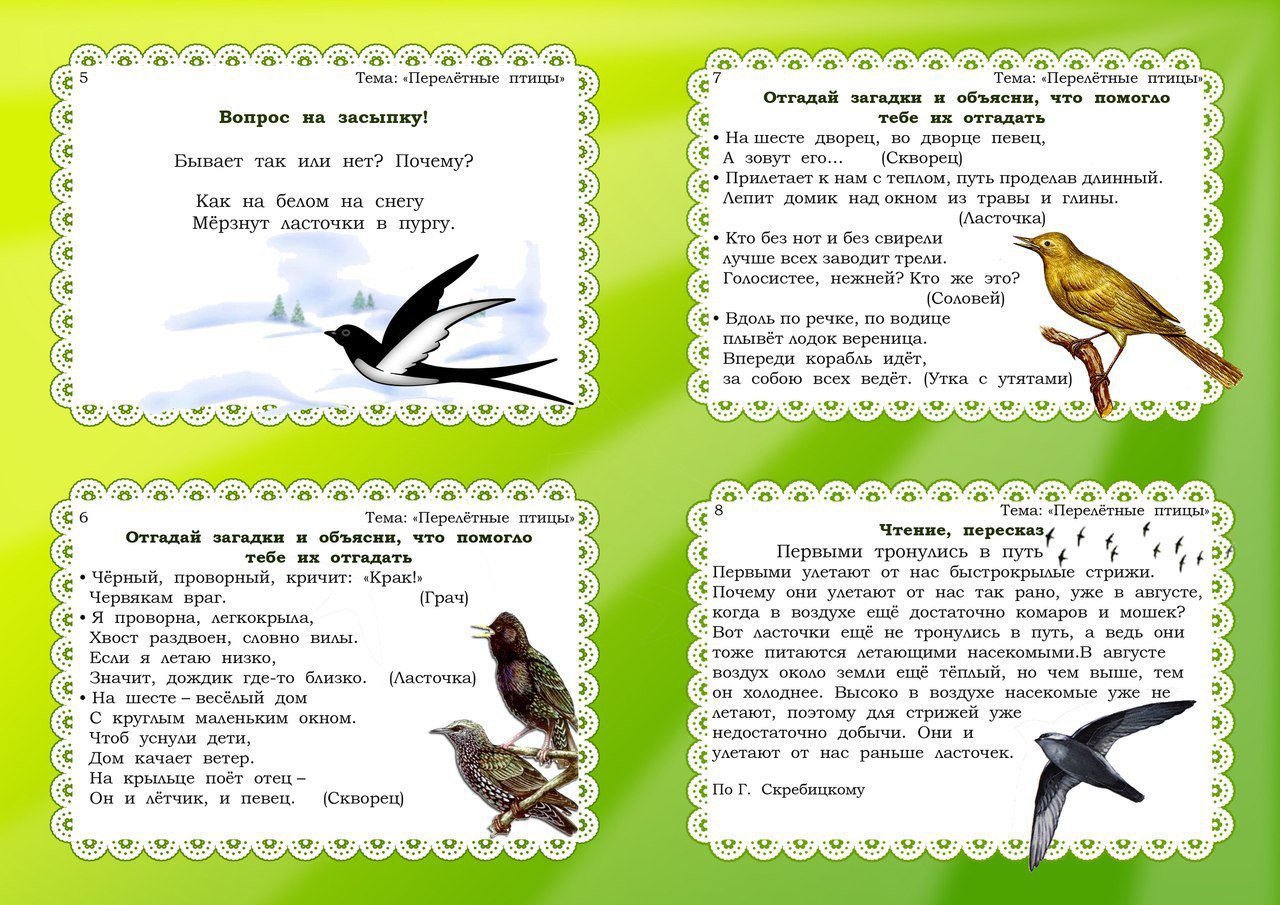 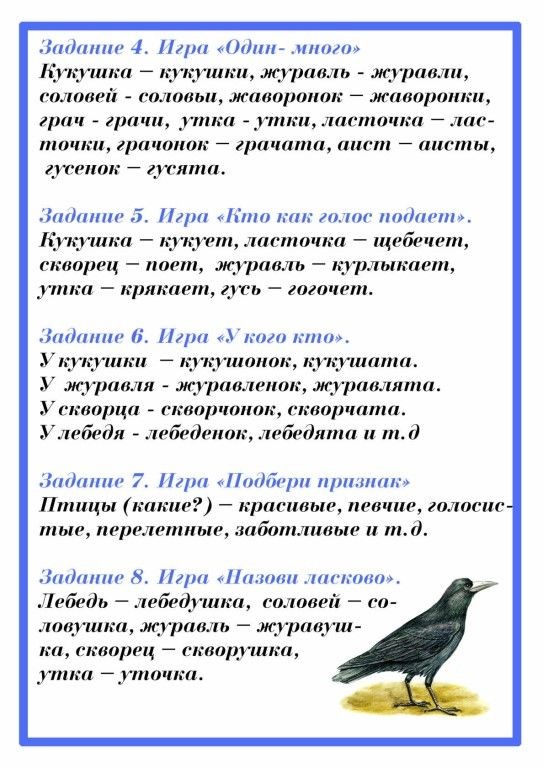 